تحت رعاية الأستاذ الدكتور/ نادية محمد طه عميد الكليةوالأستاذ الدكتور/ ماجدة عطية جابر وكيل الكلية لشئون التعليم والطلابوتحت إشراف لجنة التحكيم د/ نشوي صابر  أستاذ مساعد بقسم تمريض صحة المجتمع و منسق اللجنة العلمية د / نورا غنيم  أستاذ مساعد بقسم تمريض النسا والتوليدد / نهى السيد  مدرس بقسم تمريض النسا و التوليد و بتنظيم الدكتور محمد على الدين مدير عام رعاية الشباب و اتحاد الطلابرئيس الإتحاد / كريم شعبان نائب رئيس الإتحاد/ فارس رضا بدء فاعليات مسابقة عباقرة تمريض ٢٠٢٤ حيث تم الإنتهاء من المرحلة الأولي من المسابقة اليوم الإثنين ١٥ إبريل ٢٠٢٤ والتي شارك بها عدد ٨ فرق من فرق الكلية الأربعةوكانت المرحلة الأولي عبارة عن امتحان تحريري في مجالات مختلفة و هى العلوم و الجغرافيا و الادب و الفنون و التاريخ و الدين و الألعاب الرياضية و عملات و لغات و عوالم و عواصم  ٣٥ سؤال  في زمن قدره ٣٠ دقيقةوقد تأهل للمرحلة الثانية عدد ٦ فرق وهم :المركز الأول فريق الفرسانالمركز الثاني فريق غزةالمركز الثالث فريق العزيمةالمركز الرابع فريق الاباطرةالمركز الخامس فريق رشادالمركز السادس فريق نوربالتوفيق لجميع الفرق المتأهلة بالمسابقة فى المراحل القادمة مع تمنياتنا للجميع بالنجاح والتوفيقو موعد المرحلة الثانية غدا الثلاثاء الموافق ١٦ إبريل ٢٠٢٤مإن شاء الله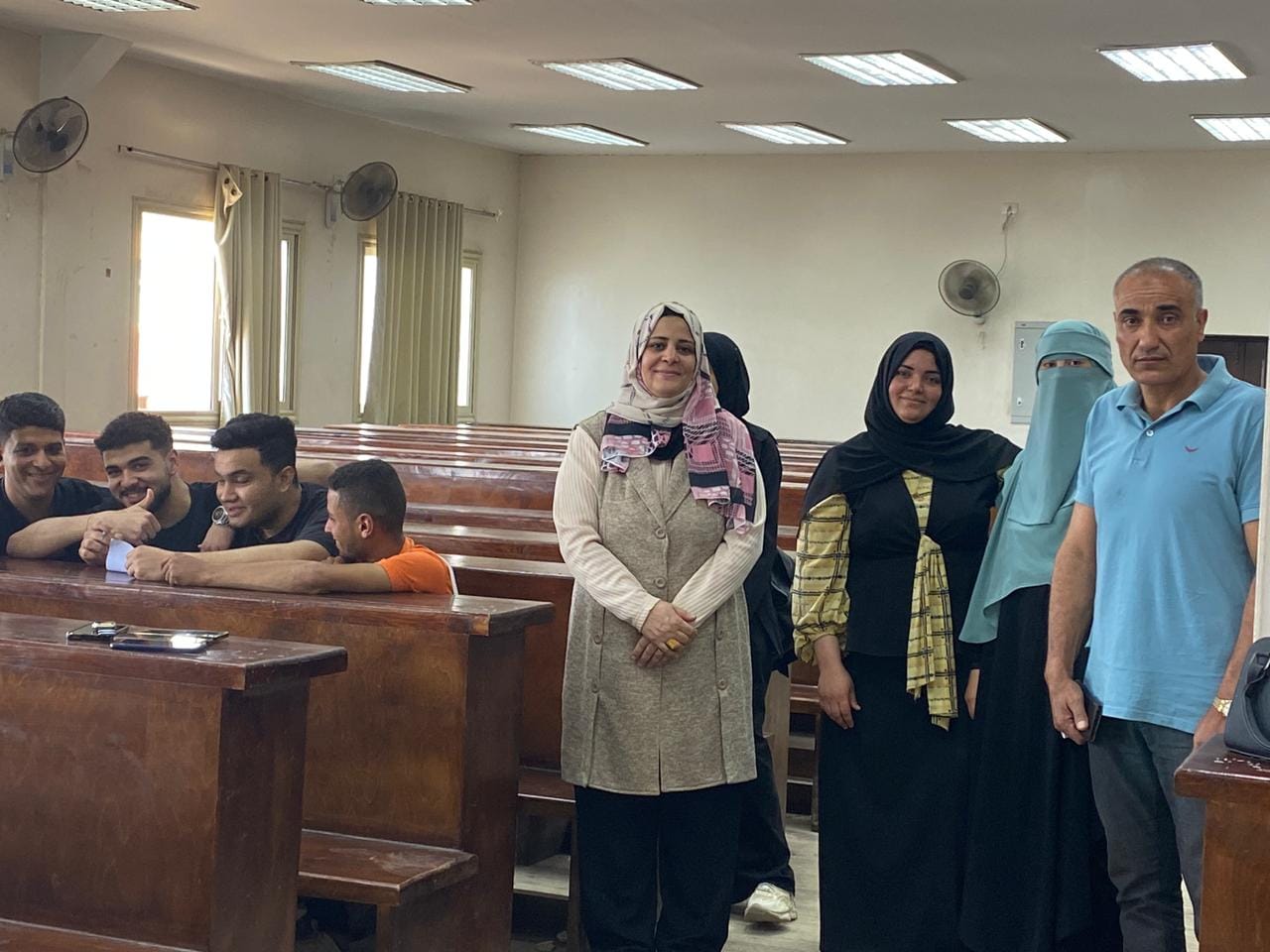 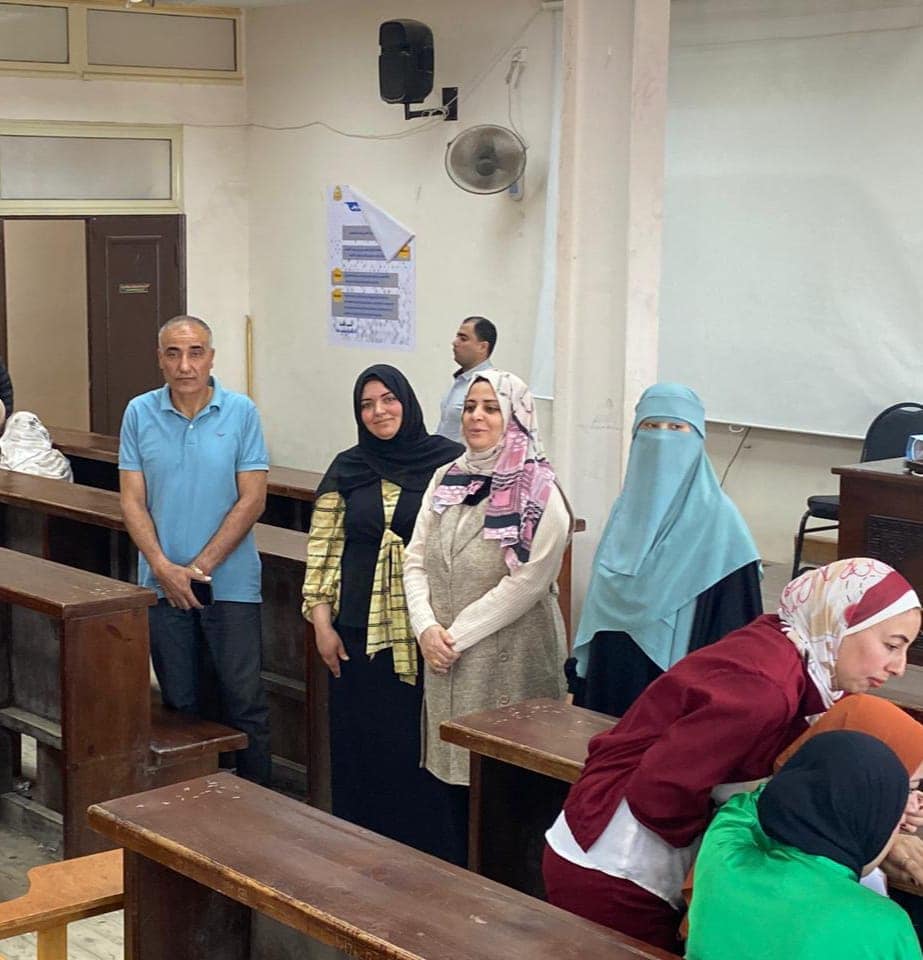 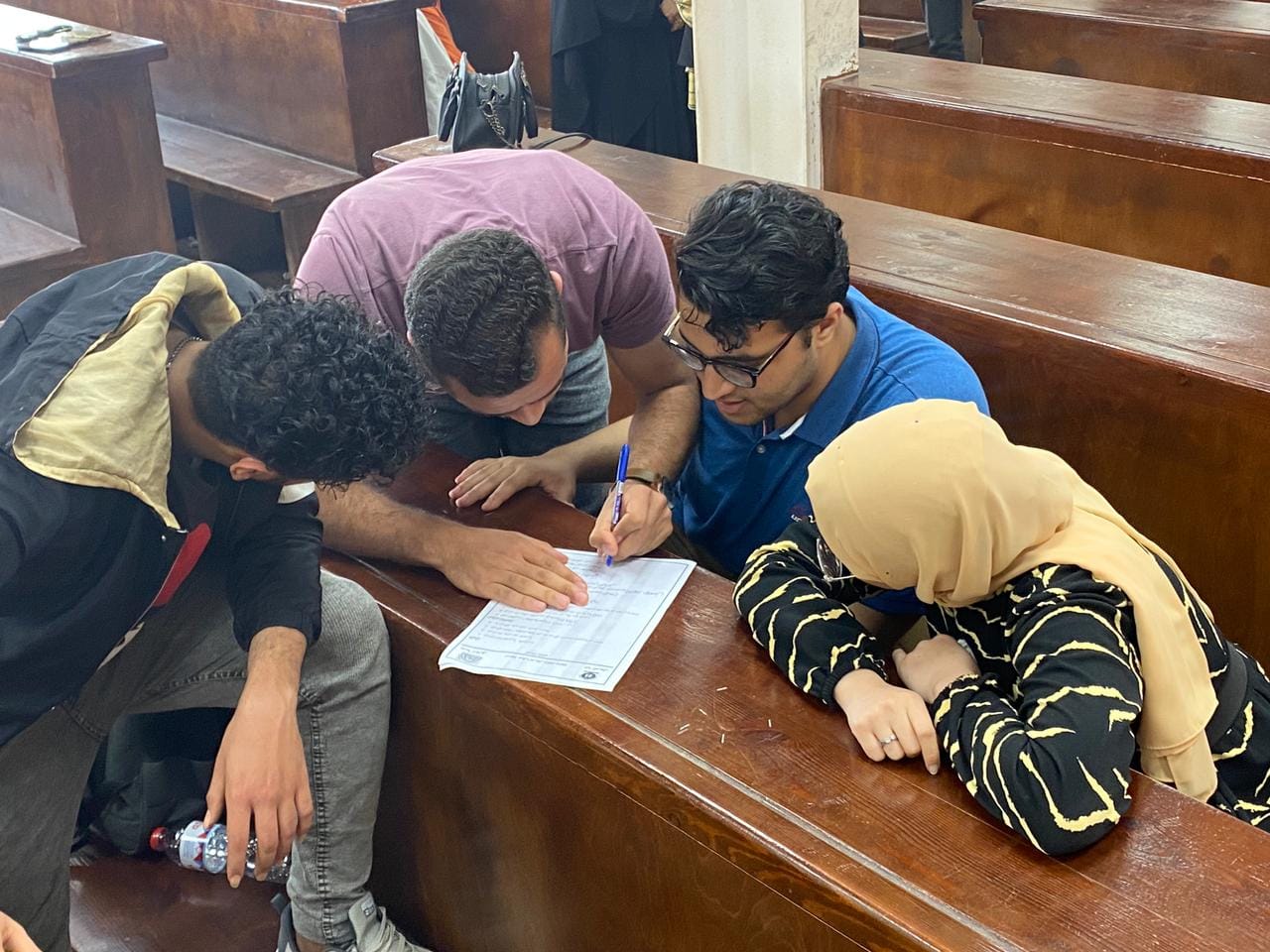 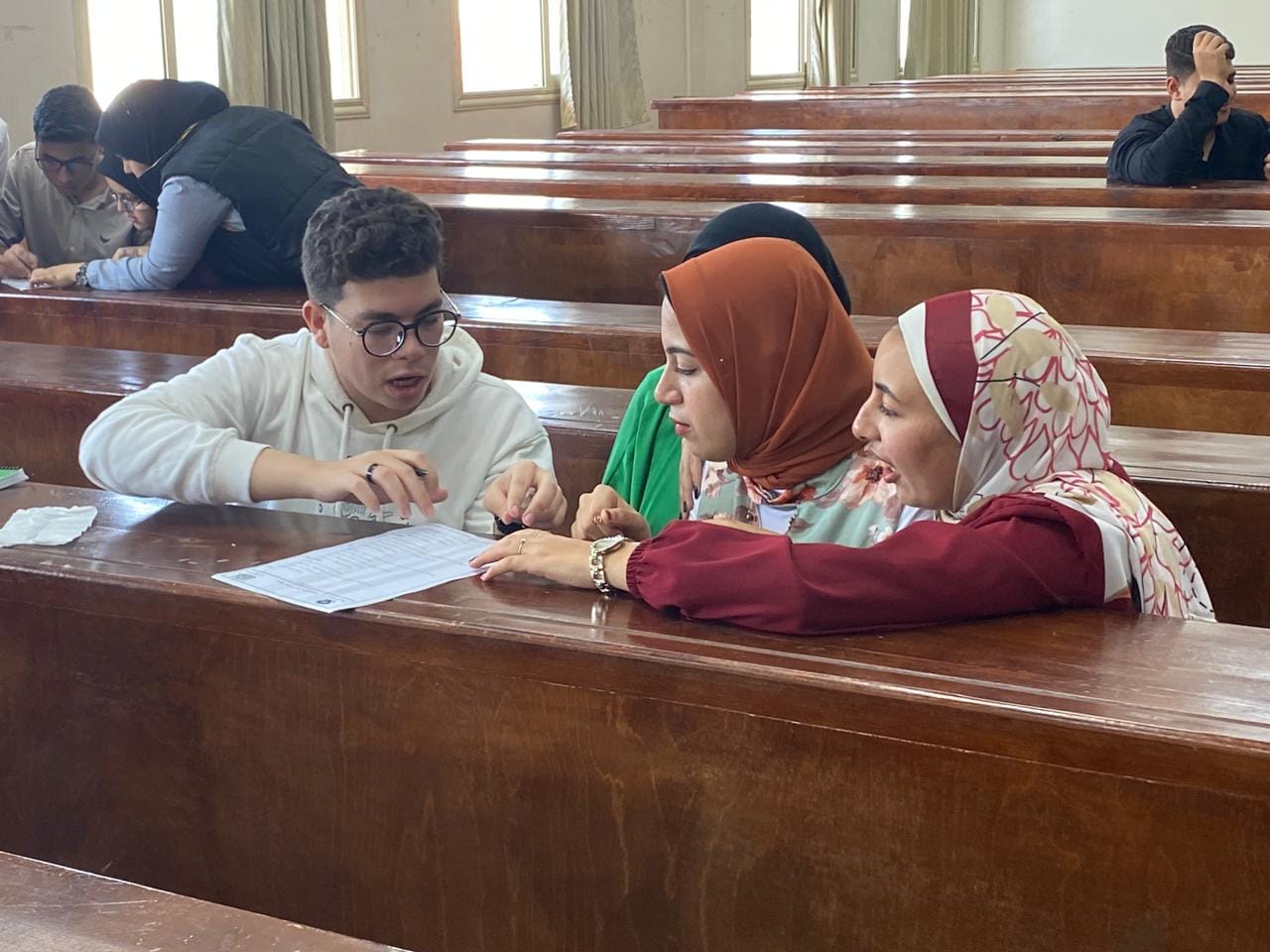 